INDICAÇÃO Nº 1035/2014Sugere ao Poder Executivo Municipal , construção de guias na Rua Antônio Bueno Penteado nº 08,  com a Rua Carlos Murbach , Santa Luzia, neste município.Excelentíssimo Senhor Prefeito Municipal, Nos termos do Art. 108 do Regimento Interno desta Casa de Leis, dirijo-me a Vossa Excelência para sugerir que, por intermédio do Setor competente, seja construção de guias na Rua Antônio Bueno Penteado nº 08,  com a Rua Carlos Murbach , Santa Luzia, neste município.Justificativa:Segundo moradores das proximidades, a falta de guia provoca transtornos aos moradores.Plenário “Dr. Tancredo Neves”, em 11 de março de 2.014.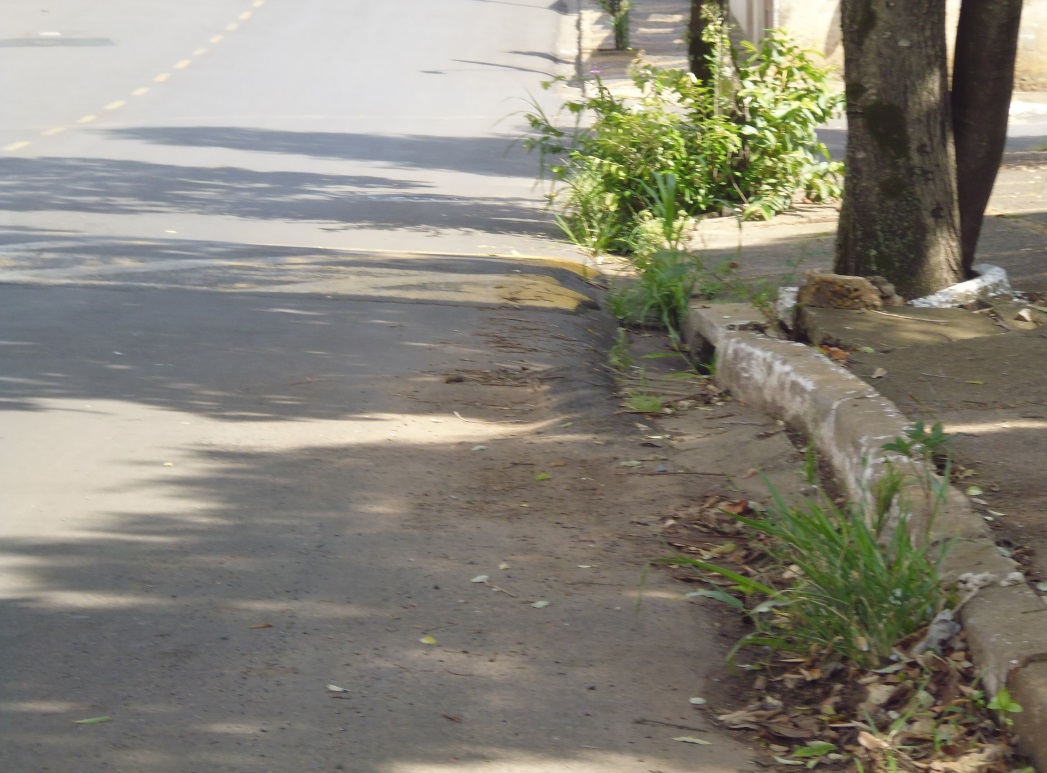 Celso ÁvilaVereador